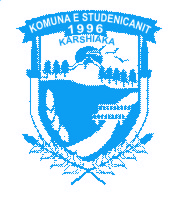 „ Buletini  zyrtar  i  Komunës    së    Studeniçanit ”„ Службен гласник на Општина Студеничани ”Бр.Nr.1-2021СтуденичаниStudeniçanDorëzuar deri te:					- Inspektorati shtetëror për vetëqeverisje lokale- ArhivaДоставено до:- Државен инспекторат за локална самоуправа- АрхиваPërpiloi: Zufer Iseni		                                           Kryetari i Këshillit – Претседател на СоветотИзготвил: 	                                                                                                 Ferdi Shabani                                                                                                             _________________________________FLETORJA  ZYRTAREE   KOMUNËS  SË  STUDENIÇANITСЛУЖБЕН ГЛАСНИКНА ОПШТИНА СТУДЕНИЧАНИNr.1-2021Бр.1-2021STUDENIÇAN,NËNTOR 2021 V.СТУДЕНИЧАНИ , НОЕМВРИ 2021 ГОД.Shtyp  Shërbimi Profesionali Komunës së Studeniçanitwww.studenicani.gov.mkstudenican@studenicani.gov.mkKontakt Tel: 02-2724-005Издава стручна служба на Општина Студеничаниwww.studenicani.gov.mkstudenican@studenicani.gov.mkKонтакт тел: 02-2724-005PËRMBAJTJAVendim për formimin e komisionit për verifikim të mandatëve të anëtarëve të Këshillit të Komunës së Studeniçanit.Vendim për verifikimin e mandatave të anëtarëve të Këshillit të Komunës së Studeniçanit..Vendim për formimin e komisionit kandidues.Betimi i këshilltarëve të ri të zgjedhur në Këshillin e Komunës së Studeniçanit në zgjedhjet lokale të vitit 2021.Vendim për zgjedhjen e kryesuesit të Këshillit të Komunës së Studeniçanit.Vendim për zgjedhjen e zëvendëskryesuesit të Këshillit të Komunës së Studeniçanit.Vendim për formimin e komisionit për verifikim dhe çështjet mandatore.Vendim për formimin e komisionit për finansim dhe buxhet.Në bazë të nenit 50, paragrafi 1 pika 3 nga Ligji për vetëqeverisje lokale (G.Zyrtare e R.M. nr.05/02) dhe neni 47 paragrafi 1 dhe 2 nga Statuti i Komunës së Studeniçanit (B.Zyrtar i Komunës së Studeniçanit nr.10/2019 nga 2019), Kryetari i Komunës së Studeniçanit, sjell:A K T V E N D I MPër shpalljen e Vendimit për formimin e komisionit për verifikimin e mandatave të anëtarëve të Këshillit të Komunës së Studeniçanit.Shpallet Vendimi për formimin e komisionit për verifkimin e mandatave të anëtarëve të Këshillit të Komunës së Studeniçanit, miratuar në seancën  e konstituive e Këshillit të Studeniçanit, e mbajtur me datën 12.11.2021 v.Nr. 09-1251/123.12.2021KryetarAzem Sadiki.Në bazë të  nenit 32 paragrafi 2 nga Ligji për vetëqeverisje lokale  (Gazeta zyrtare e RM nr. 05/02), dhe neni  34 dhe 40 nga Statuti i  Komunës së Studeniçanit. Këshilli i komunës së Studeniçanit në mbledhjen  konstitutive, të mbajtur me datën   12.11.2021 (E Premte) solli: VENDIMPër  Formimi i komisionit për verifikimin  e mandateve të anëtarëve të Këshillit të Komunës së Studeniçanit         Neni 1Verifikohet komisioni prej 5 anëtarëve të Këshillit të Komunës së Stdeniçanit:1.Zekirija Tairi - Kryetar2.Elmedina Helshani-Asani -anëtar3.Edis Jukiq -anëtar4.Avni Bilalli -anëtar5.Ibraim Ramadani –anëtarNeni 2Vendimi është mar me votim të hapur dhe 14 këshilltar të pranishëm në Këshillin e komunës , njëzërit ishin PËR.Neni 3Komisioni ka për obligim që të  shqyrtojdhe të pregadit propozimet që kanë të bëjnë me  pyetje të mandateve dhe emrimeve.•	Shqyrton dhe pregadit propozime për zgjedhje, emërim dhe shkarkim që ka në kompetencë Këshilli.•	Cakton të ardhura e të zgjedhurve dhe të emruarve.•	Cakton shpenzimet për rrugë dhe shpenzimet tjera ditoretë këshilltarëve, si dhe shpenzimet tjera gjatë kryerjeve të detyrave të cilat ja beson Këshilli.Kryetarin dhe anëtarët tjerë të komisionit i zgjedh Këshilli në mbledhjen e saj të parë.Neni 4Ky vendim hyn në fuqi nga dita e shpalljes në buletinin zyrtarë të Komunës së Studeniçanit.Nr.-08-1028/2StudeniçanKëshilli i Komunës së Studeniçanit                                          Kryetar                                    Mujedin AbaziNë bazë të nenit 50, paragrafi 1 pika 3 nga Ligji për vetëqeverisje lokale (G.Zyrtare e R.M. nr.05/02) dhe neni 47 paragrafi 1 dhe 2 nga Statuti i Komunës së Studeniçanit (B.Zyrtar i Komunës së Studeniçanit nr.10/2019 nga 2019), Kryetari i Komunës së Studeniçanit, sjell:A K T V E N D I MPër shpalljen e Vendimit për verifkimin e mandateve të anëtarëve të Këshillit të Komunës së Studeniçanit.Shpallet Vendimi për verifikimin e mandateve të anëtarëve të Këshillit të Komunës së Studeniçanit, miratuar në seancën  e konstituive e Këshillit të Studeniçanit, e mbajtur me datën 12.11.2021 v.Nr. 09-1251/223.12.2021KryetarAzem SadikiNë bazë të nenit 36 paragrafi 1 pika 15 nga Ligji për vetëqeverisje lokale (gazeta zyrtare e R.M. nr.5/02) dhe neni 24 paragrafi 1 pika 41 nga Statuti i Komunës së Studeniçanit (Buletini zyrtar i Komunës së Studeniçanit nr.10/2019) Këshilli i Komunës së Studeniçanit në mbledhjen e konstituive, e mbajtur me datë 12.11.2021 solli: VENDIMPër  verifikimin  e mandateve të anëtarëve të Këshillit të Komunës së Studeniçanit         Neni 1Këshilli i Komunës së Studeniçanit i verifikoj mandatet e 15 këshilltarve të ardhshëm të Këshillit të Komunës së Studeniçanit ku u zgjodhën ne zgjedhjet lokale të mbajtur të vitit 2021 edhe atë:Mevlane IbraimovskaZeqirja TairiMuarem IdriziMujedin AbaziNefail BilallovskiAvni BilalliFerdi ShabaniElmedina H.AsaniMumin RexhepiEdis JukiqIbraim RamadaniNebahat KadriSabedin JashariIzet AbdullaNermin ÇoliqNeni 2Me verifikimin e mandatëve të anëtarëve të Këshillit të Komunës së Studeniçanit është konstatuar këshilli i Komunës së Studeniçanit me përbërje të plotë me mandat 4 vjeqar nga viti 2021-2025.Neni 3Ky vendim hyn në fuqi nga dita e shpalljes në buletinin zyrtarë të Komunës së Studeniçanit.Nr. 08-1028/3Studeniçan Këshilli i Komunës së Studeniçanit                                          Kryetar                                    Mujedin AbaziСОДРЖИНАОдлука за формирање на комисија за верификација на мандадите на членовите на советот на Општина Студеничани.Одлука за верификација на мандатите на членовите на советот на Општина Студеничани.Одлука за формирање на кандидациона комисија.Заклетва на новите избрани членови на Советот на Општина Студеничани на локалните избори 2021 година.Одлука за избор на претседател на Советот на Општина Студеничани.Одлука за избор на потпретседател на Советот на Општина Студеничани.Одлука за формирање на комисија за верификација на мандатни прашања.Одлука за формирање на комисија за финансирање и буџет.Врз основа на член 50, став 1, точка 3 од Законот за локална самоуправа ("Службен весник на РМ" број 05/02) и член 47 став 1 и 2  од Статутот на Општина Студеничани („Службен гласник на Општина Студеничани“ број 07/205 од 2005), Градоначалникот на Општина Студеничани, донесеР Е Ш Е Н И Еза објавување на Одлуката  за формирање на комисија за верификација на мандадите на членовите на советот на Општина Студеничани.         Се објавува Одлуката за формирање на комисија за верификација на мандадите на членовите на советот на Општина Студеничани , донесена на конституивна  седница на Советот на Студеничани, одржана на ден 12.11.2021 година.Број. 09-1251/1 23.12.2021.                                                                                                Градоначалник     Азем СадикиВрз основа на член  32 став 2 од Законот за Локална самоуправа ( Сл. Весник на РМ бр. 05/02) и член 34 и 40 од Статутот на Општина Студеничани,  Советот на  Општина Студеничани на конституивна седница, одржана на ден 12.11.2021 год (Петок)  донесе: ОДЛУКАЗа Формирање на  комисија за верификација на мандатните на членовите на советот на Општина СтуденичаниЧлен 1Се верификува комисијата со 5 членови  на советот на Општина Студеничани:1.Зекирија Таири - Претседател2.Елмедина Хељшани-Асани- член3.Едис Јукиќ -член4.Авни Билали -член5.Ибраим Рамадани -членЧлен 2  Одлуката е донесено со јавно гласање при што од присутните 14  членови  на советот на Општината, едногласно гласале ЗА.Член 3Комисијата има задача да разгледуваи подготвува  предлози кои се однесуват на мандатно –имунитени прашања. •	Разгедува и подготвува  предлози на избор, именување и разрешување од надлежност на советот•	Определува плати, надоместоци и други примања на избрани и именувани лица.•	Ја определува вистината на надоместокот на паатните и дневните трошоци на членовите на Советот, како и трошоци  направени во извршување на задачи што им ги доверил Советот.Председателот и членовите на комисијата ги избира Советот на својата прва седница. Член 4Оваа одлука влегува во сила со денот на објавувањето во “Службен гласник’’ на Општина Студеничани.дел на Буџетот на Општината за 2021 година.Бр. 08-1028/2СтуденичаниСоветот на Општина Студеничани                                  Председател                                                    Муједин АбазиВрз основа на член 50, став 1, точка 3 од Законот за локална самоуправа ("Службен весник на РМ" број 05/02) и член 47 став 1 и 2  од Статутот на Општина Студеничани („Службен гласник на Општина Студеничани“ број 07/205 од 2005), Градоначалникот на Општина Студеничани, донесеР Е Ш Е Н И Еза објавување на Одлуката  за верификација на мандати на членовите на Советот на Општина Студеничани.         Се објавува Одлуката за верификација на мандати на членовите на Советот на Општина Студеничани, донесена на конституивна  седница на Советот на Студеничани, одржана на ден 12.11.2021 година.Број. 09-1251/2 23.12.2021.                                                                                                Градоначалник     Азем СадикиВрз основа на член  37 став 1 од Законот за Локална самоуправа ( Сл. Весник на РМ бр. 05/02) и член 34 и 40 од Статутот на Општина Студеничани,  Советот на  Општина Студеничани на конституивна седница, одржана на ден 12.11.2021 год (Петок)  донесе: Одлуказа верификациа на мандати на членовите на советот на Општина Студеничани.Член 1Советот на Општина Студеничани ги верификува мандатите на следните 15 членови на Советот на Општина Студеничани кои беа избрани на локалните избори во 2021 година и тоа:Мевлане ИбраимовскаЗеќирја ТаириМуарем ИдризиМуједин АбазиНефаиљ БилаловскиАвни БилалиФерди ШабаниЕлмедина Х.АсаниМумин РеџепиЕдис ЈукиќИбраим РамаданиНебахат КадриСабедин ТаириИзет АбдулаНермин ЧолиќЧлен 2Со верификувањето на мандатот на членовите на советот на Општина Студеничани е конституиран советот на Општина Студеничани со целосен состав со мандат од траење од 4 години сметано од 2021-2025 година.Член 3Оваа одлука влегува во сила со денот на објавувањето во “Службен гласник’’ на Општина Студеничани.Бр. 08-1028/3Студеничани                       Советот на Општина Студеничани                                                      Председател                                                    Муједин АбазиA K T V E N D I MPër shpalljen e Vendimit për komisionin kandiduesShpallet Vendimi për komisinin kandidues, miratuar në seancën  konstituive e Këshillit të Studeniçanit, e mbajtur me datën 12.11.2021 v.Nr. 09-1251/323.12.2021KryetarAzem SadikiNë bazë të  nenit 36 paragrafi 1  nga Ligji për vetëqeverisje lokale  (Gazeta zyrtare e RM nr. 05/02), Këshilli i komunës së Studeniçanit në mbledhjen  konstitutive, të mbajtur me datën   12.11.2021 (E Premte) solli: VENDIMPër komisionin kandidues         Neni 1Verifikohet komisioni prej 5 anëtarëve të Këshillit të Komunës së Stdeniçanit:1.Zekirija Tairi – Kryetar2.Elmedina Helshani – Asani  – Anëtar3.Edis Jukiq – Anëtar4.Avni Bilalli – Anëtar5. Ibraim Ramadani - AnëtarNeni 2Vendimi është mar me votim të hapur dhe 14 këshilltar të pranishëm në Këshillin e komunës , njëzërit ishin PËR.Neni 3Ky vendim hyn në fuqi nga dita e shpalljes në buletinin zyrtarë të Komunës së Studeniçanit.Nr.-08-1028/4StudeniçanKëshilli i Komunës së Studeniçanit                                          Kryetar                                    Mujedin AbaziNë bazë të nenit 50, paragrafi 1 pika 3 nga Ligji për vetëqeverisje lokale (G.Zyrtare e R.M. nr.05/02) dhe neni 47 paragrafi 1 dhe 2 nga Statuti i Komunës së Studeniçanit (B.Zyrtar i Komunës së Studeniçanit nr.10/2019 nga 2019), Kryetari i Komunës së Studeniçanit, sjell:A K T V E N D I MPër shpalljen e Vendimit për zgjedhje të Kryesuesit të Këshillit të Komunës së StudeniçanitShpallet Vendimi për zgjedhje të Kryesuesit të Këshillit të Komunës së Studeniçanit, miratuar në seancën  konstitutive e Këshillit të Studeniçanit, e mbajtur me datën 12.11.2021 v.Nr. 09-1251/423.12.2021KryetarAzem SadikiNë bazë të  nenit 47 paragrafi 1 dhe 2 nga Ligji për vetëqeverisje lokale  (Gazeta zyrtare e RM nr. 05/02), dhe neni 21 paragrafi 1 i Statutit të Komunës së Studeniçanit. Këshilli i komunës së Studeniçanit në mbledhjen  konstitutive, të mbajtur me datën   12.11.2021 solli: VENDIMPër zgjedhje të Kryesuesit të Këshillit të Komunës së Studeniçanit            Neni 1Këshilli i Komunës së Studeniçanit e zgjodhi Ferdi Shabani, këshilltar në Komunën e Studeniçanit për Kryesues të Këshillit të Komunës së Studeniçanit.    Neni 2Vendimi është mar me votim të hapur dhe 14 këshilltar të pranishëm në Këshillin e komunës , 10 ishin PËR dhe 4 KUNDËR.Neni 3Ky vendim hyn në fuqi nga dita e shpalljes në buletinin zyrtarë të Komunës së Studeniçanit.	S Q A R I M          Këshilli i Komunës së Studeniçanit në mbledhjen e Mbajtur 12.11.2021 mori Vendim për shkarkim të Kryesuesit të mëparshëm dhe në mbledhjen e njëjtë u zgjodh Kryesuesi i ri i Këshillit të Komunës së Studeniçanit.Në bazë të procedurës së parapar me regullore të punës të Këshillit të Komunës së Studeniçanit, Këshilli mori vendim të hapur me 10 vota PËR dhe 4 Kundër, për Kryesues të Këshillit u zgjodh Regaip Mustafa, këshilltar në Këshillin e Komunës së Studeniçanit.Nr.-08-1028/6StudeniçanKëshilli i Komunës së Studeniçanit                                          Kryetar                                    Mujedin AbaziNë bazë të nenit 50, paragrafi 1 pika 3 nga Ligji për vetëqeverisje lokale (G.Zyrtare e R.M. nr.05/02) dhe neni 47 paragrafi 1 dhe 2 nga Statuti i Komunës së Studeniçanit (B.Zyrtar i Komunës së Studeniçanit nr.10/2019 nga 2019), Kryetari i Komunës së Studeniçanit, sjell:A K T V E N D I MPër shpalljen e Vendimit për zgjedhje të Zëvendëskryesuesit të Këshillit të Komunës së StudeniçanitShpallet Vendimi për zgjedhje të Zëvendëkryesuesit të Këshillit të Komunës së Studeniçanit, miratuar në seancën  konstitutive e Këshillit të Studeniçanit, e mbajtur me datën 12.11.2021 v.Nr. 09-1251/523.12.2021KryetarAzem Sadiki       Në bazë të  nenit 47 paragrafi 1 dhe 2 nga Ligji për vetëqeverisje lokale  (Gazeta zyrtare e RM nr. 05/02), dhe neni 21 paragrafi 1 i Statutit të Komunës së Studeniçanit. Këshilli i komunës së Studeniçanit në mbledhjen  konstitutive, të mbajtur me datën   12.11.2021 solli:                               VENDIMPër zgjedhje të Zëvendëskryesuesit të Këshillit të Komunës së Studeniçanit         Neni 1Këshilli i Komunës së Studeniçanit e zgjodhi Mevlane Ibraimovska, këshilltar në Komunën e Studeniçanit për Kryesues të Këshillit të Komunës së Studeniçanit.    Neni 2Vendimi është mar me votim të hapur dhe 14 këshilltar të pranishëm në Këshillin e komunës , 10 ishin PËR dhe 4 KUNDËR.Neni 3Ky vendim hyn në fuqi nga dita e shpalljes në buletinin zyrtarë të Komunës së Studeniçanit.Nr.-08-1028/7StudeniçanKëshilli i Komunës së Studeniçanit                                          Kryetar                                    Mujedin AbaziNë bazë të nenit 50, paragrafi 1 pika 3 nga Ligji për vetëqeverisje lokale (G.Zyrtare e R.M. nr.05/02) dhe neni 47 paragrafi 1 dhe 2 nga Statuti i Komunës së Studeniçanit (B.Zyrtar i Komunës së Studeniçanit nr.10/2019 nga 2019), Kryetari i Komunës së Studeniçanit, sjell:A K T V E N D I MPër shpalljen e Vendimit për formimin e komisionit për çështje të mandateve dhe emrimeveShpallet Vendimi për formimin e komisionit për çështje të mandateve dhe emrimeve, miratuar në seancën  konstitutive e Këshillit të Studeniçanit, e mbajtur me datën 12.11.2021 v.Nr. 09-1251/623.12.2021KryetarAzem SadikiNë bazë të  nenit 32 paragrafi 2 nga Ligji për vetëqeverisje lokale  (Gazeta zyrtare e RM nr. 05/02), dhe neni  34 dhe 40 nga Statuti i  Komunës së Studeniçanit. Këshilli i komunës së Studeniçanit në mbledhjen  konstitutive, të mbajtur me datën   17.11.2017 (E Premte) solli:VENDIMPër  Formimi i komisionit për çështje të mandateve dhe emrimeve         Neni 1Verifikohet komisioni prej 5 anëtarëve të Këshillit të Komunës së Stdeniçanit:1.Zekirija Tairi– Kryetar2.Elmedina Helshani-Asani – Anëtar3.Edis Jukiq – Anëtar4.Avni Bilalli – Anëtar5. Ibraim Ramadani - AnëtarNeni 2Vendimi është mar me votim të hapur dhe 14 këshilltar të pranishëm në Këshillin e komunës , njëzërit ishin PËR.Neni 3Komisioni ka për obligim që të  shqyrtojdhe të pregadit propozimet që kanë të bëjnë me  pyetje të mandateve dhe emrimeve.Shqyrton dhe pregadit propozime për zgjedhje, emërim dhe shkarkim që ka në kompetencë Këshilli.Cakton të ardhura e të zgjedhurve dhe të emruarve.Cakton shpenzimet për rrugë dhe shpenzimet tjera ditoretë këshilltarëve, si dhe shpenzimet tjera gjatë kryerjeve të detyrave të cilat ja beson Këshilli.Kryetarin dhe anëtarët tjerë të komisionit i zgjedh Këshilli në mbledhjen e saj të parë.Neni 4Ky vendim hyn në fuqi nga dita e shpalljes në buletinin zyrtarë të Komunës së Studeniçanit.Nr.-08-1028/8StudeniçanKëshilli i Komunës së Studeniçanit                                          Kryetar                                    Ferdi ShabaniNë bazë të nenit 50, paragrafi 1 pika 3 nga Ligji për vetëqeverisje lokale (G.Zyrtare e R.M. nr.05/02) dhe neni 47 paragrafi 1 dhe 2 nga Statuti i Komunës së Studeniçanit (B.Zyrtar i Komunës së Studeniçanit nr.10/2019 nga 2019), Kryetari i Komunës së Studeniçanit, sjell:A K T V E N D I MPër shpalljen e Vendimit për formimin e komisionit për finansim, Buxhet dhe zhvillim ekonomik lokalShpallet Vendimi për formimin e komisionit për finansim, Buxhet dhe zhvillim ekonomik lokal, miratuar në seancën  konstitutive e Këshillit të Studeniçanit, e mbajtur me datën 12.11.2021 v.Nr. 09-1251/723.12.2021KryetarAzem SadikiNë bazë të  nenit 22 paragrafi 1 pika 3 nga Ligji për vetëqeverisje lokale  (Gazeta zyrtare e RM nr. 05/02), dhe neni  16 paragrafi 1 pika 3 dhe neni 34 nga Statuti i  Komunës së Studeniçanit. Këshilli i komunës së Studeniçanit në mbledhjen  konstituive, të mbajtur me datën   12.11.2021 solli: VENDIMPër  Formimi i komisionit për finansim, buxhet dhe zhvillim ekonomik lokal.         Neni 1Verifikohet komisioni prej 5 anëtarëve të Këshillit të Komunës së Stdeniçanit:1.Mumin Rexhepi -2.Nebahate Kadri -3.Mevlane Ibraimovska –4.Mujedin Abazi –5. Edis Jukiç -Neni 2Komisioni për finansim, Buxhet dhe zhvillim ekonomik lokal i shqyrton pyetjet në lidhje me finansimin e komunës, Buxhetin dhe llogarin vjetore,të bëjnë kontrollë të punës finansiare të Komunës dhe jep propozime për pregadtijten e vendimeve për ndryshime të Buxhetit gjegjësisht Rebalansin, propozon dhe i shqyrton pyetjet rreth planifikimit dhe programimit të zhvillimit ekonomik për zvoglimin e papunsisë, formimin e zonave ekonomike dhe aktiviteteve tjera.Neni 3Ky vendim hyn në fuqi nga dita e shpalljes në buletinin zyrtarë të Komunës së Studeniçanit.Nr.-08-1028/9StudeniçanKëshilli i Komunës së Studeniçanit                                          Kryetar                                    Ferdi ShabaniР Е Ш Е Н И Еза објавување на Одлуката  за кандидационална комисија.         Се објавува Одлуката за кандидационална комисија донесена на конституивна  седница на Советот на Студеничани, одржана на ден 12.11.2021 година.Број. 09-1251/323.12.2021.                                                                                                Градоначалник     Азем СадикиВрз основа на член 36  став 1 од Законот за Локална самоуправа ( Сл. Весник на РМ бр. 05/02).Советот на Општина Студеничани на конституивна седница, одржана на ден 12.11.2021 год (Петок). донесе: ОДЛУКАЗа кандидационална комисијаЧлен 1Се верификува комисиата со 5 членови  на советот на Општина Студеничани:1. Зекирија Таири  –Претседател2.Елмедина Хељшани-Асани- член3.Едис Јукиќ -член4.Авни Билали -член5.Ибраим Рамадани –член Член 2Одлуката е донесено со јавно гласање при што од присутните 14 членови на советот на Општината, едногласно гласале ЗА. Член 3Оваа одлука влегува во сила со денот на објавувањето во “Службен гласник’’ на Општина Студеничани.Бр. 08-1028/4СтуденичаниСоветот на Општина Студеничани                                  Председател                                                    Муједин АбазиВрз основа на член 50, став 1, точка 3 од Законот за локална самоуправа ("Службен весник на РМ" број 05/02) и член 47 став 1 и 2  од Статутот на Општина Студеничани („Службен гласник на Општина Студеничани“ број 07/205 од 2005), Градоначалникот на Општина Студеничани, донесеР Е Ш Е Н И Еза објавување на Одлуката  за избор на Председавач на Советот на Општина Студеничани         Се објавува Одлуката за Председавач на советот на Општина Студеничани, донесена на конституивна  седница на Советот на Студеничани, одржана на ден 12.11.2021 година.Број. 09-1251/423.12.2021.                                                                                                Градоначалник     Азем СадикиВрз основа на член 47 став 1 и 2 од Законот за Локална самоуправа ( Сл. Весник на РМ бр. 05/02), и член  21 став 1 од Статутот на Општина Студеничани. Советот на Општина Студеничани на конституивна седница, одржана на ден 12.11.2021 год (Петок). донесе: ОДЛУКАЗа избор на Председавач на Советот на Општина СтуденичаниЧлен 1Советот на Општина Студеничани го избрал Ферди Шабани,  член на Советот на Општина Студеничани за председавач на Советот на Општина Студеничани.Член 2  Одлуката е донесено со јавно гласање при што од присутните 14 членови на советот на Општината, 10 гласале ЗА и 4 ПРОТИВ. Член 3Оваа одлука влегува во сила со денот на објавувањето во “Службен гласник’’ на Општина Студеничани.О Б Р А З Л О Ж Е Н И ЕСоветот на Општина Студеничани, на седницата одржана на 12.11.2021 год. донесе Одлука за разрешување на претходниот Председавач  по што на истата седница пристапи кон избор на нов Председавач на Советот на Општината.Согласно постапката предвидена со Деловникот за работа на Советот на Општина Студеничани, Советот со јавно гласање, со 10 ЗА и 4 ПРОТИВ, за нов Председавач на Советот на Општина Студеничани го избра Ферди Шабани, член на Советот на Општина Студеничани.Бр. 08-1028/6СтуденичаниСоветот на Општина Студеничани                                  Председател                                                    Муједин АбазиВрз основа на член 50, став 1, точка 3 од Законот за локална самоуправа ("Службен весник на РМ" број 05/02) и член 47 став 1 и 2  од Статутот на Општина Студеничани („Службен гласник на Општина Студеничани“ број 07/205 од 2005), Градоначалникот на Општина Студеничани, донесеР Е Ш Е Н И Еза објавување на Одлуката  за избор на Потредседавач на Советот на Општина Студеничани         Се објавува Одлуката за Потредседавач на советот на Општина Студеничани, донесена на конституивна  седница на Советот на Студеничани, одржана на ден 12.11.2021 година.Број. 09-1251/523.12.2021.                                                                                                Градоначалник     Азем СадикиВрз основа на член 47 став 1 и 2 од Законот за Локална самоуправа ( Сл. Весник на РМ бр. 05/02), и член  21 став 1 од Статутот на Општина Студеничани. Советот на Општина Студеничани на конституивна седница, одржана на ден 12.11.2021 год (Петок). донесе:ОДЛУКАЗа избор на Потредседавач на Советот на Општина СтуденичаниЧлен 1Советот на Општина Студеничани го избрал Мевлане Ибраимовска,  член на Советот на Општина Студеничани за председавач на Советот на Општина Студеничани.Член 2  Одлуката е донесено со јавно гласање при што од присутните 14 членови на советот на Општината, 10 гласале ЗА и 4 ПРОТИВ. Член 3Оваа одлука влегува во сила со денот на објавувањето во “Службен гласник’’ на Општина Студеничани.Бр. 08-1028/7СтуденичаниСоветот на Општина Студеничани                                  Председател                                                    Муједин АбазиВрз основа на член 50, став 1, точка 3 од Законот за локална самоуправа ("Службен весник на РМ" број 05/02) и член 47 став 1 и 2  од Статутот на Општина Студеничани („Службен гласник на Општина Студеничани“ број 07/205 од 2005), Градоначалникот на Општина Студеничани, донесеР Е Ш Е Н И Еза објавување на Одлуката  за формирање на комисија мандатни прашања, избор и именувања         Се објавува Одлуката за формирање на комисија за мандатни прашања, избор и именувања донесена на конституивна  седница на Советот на Студеничани, одржана на ден 12.11.2021 година.Број. 09-1251/623.12.2021.                                                                                                Градоначалник     Азем СадикиВрз основа на член  32 став 2 од Законот за Локална самоуправа ( Сл. Весник на РМ бр. 05/02) и член 34 и 40 од Статутот на Општина Студеничани,  Советот на  Општина Студеничани на конституивна седница, одржана на ден 12.11.2021 год (Петок)  донесе: ОДЛУКАЗа Формирање на  комисија мандатни прашања, избор и именувањаЧлен 1Се верификува комисијата со 5 членови  на советот на Општина Студеничани:1 Зекирија Таири - Претседател2.Елмедина Хељшани-Асани- член3.Едис Јукиќ -член4.Авни Билали -член5.Ибраим Рамадани –член Член 2  Одлуката е донесено со јавно гласање при што од присутните 14  членови  на советот на Општината, едногласно гласале ЗА.Член 3Комисијата има задача да разгледуваи подготвува  предлози кои се однесуват на мандатно –имунитени прашања. Разгедува и подготвува  предлози на избор, именување и разрешување од надлежност на советотОпределува плати, надоместоци и други примања на избрани и именувани лица.Ја определува вистината на надоместокот на паатните и дневните трошоци на членовите на Советот, како и трошоци  направени во извршување на задачи што им ги доверил Советот.Председателот и членовите на комисијата ги избира Советот на својата прва седница. Член 4Оваа одлука влегува во сила со денот на објавувањето во “Службен гласник’’ на Општина Студеничани.Бр. 08-1028/8СтуденичаниСоветот на Општина Студеничани                                           Председател                                                    Ферди Шабани Врз основа на член 50, став 1, точка 3 од Законот за локална самоуправа ("Службен весник на РМ" број 05/02) и член 47 став 1 и 2  од Статутот на Општина Студеничани („Службен гласник на Општина Студеничани“ број 07/205 од 2005), Градоначалникот на Општина Студеничани, донесеР Е Ш Е Н И Еза објавување на Одлуката  за формирање на комисија за финансирање, Буџет и локален економски развој         Се објавува Одлуката за формирање на комисија за финансирање, Буџет и локален економски развој, донесена на конституивна  седница на Советот на Студеничани, одржана на ден 12.11.2021 година.Број. 09-1251/723.12.2021.                                                                                                Градоначалник     Азем СадикиВрз основа на член  22 став 1 точка 3 од Законот за Локална самоуправа ( Сл. Весник на РМ бр. 05/02) и член 16 став 1точка 3 и член 34 од Статутот на Општина Студеничани,  Советот на  Општина Студеничани на конституивна седница, одржана на ден 12.11.2021 год донесе: ОДЛУКАЗа Формирање на  комисија за финансирање, Буџет и локален економски развојЧлен 1Се верификува комисијата со 5 членови  на советот на Општина Студеничани:1.Мумин Реџепи - 2.Небахате Кадри– 3.Мевлане Ибраимовска– 4.Муједин Абази-5.Едис Јукиќ - Член 2  Комисијата за финансирање, Буџет и локален економски развој ги разгледување прашањата во врска со финансирање на Општината, Буџетот и годишната сметка, врши контрола на финансиското работење на Општината и дава предлози за изготвување на одлуки за измени во извршувањето на буџетот односно ребалансот, ги разгледува и предлага прашањата околу планирањето и програмирањето на локалниот економски развој, за намалување на невработеноста, формирање на економски зони и други активности.Член 3Оваа одлука влегува во сила со денот на објавувањето во “Службен гласник’’ на Општина Студеничани.Бр. 08-1028/9СтуденичаниСоветот на Општина Студеничани                                           Председател                                                    Ферди Шабани  